FICHA DE INSCRIPCIÓN ENGLISH SONG FESTIVALINTÉRPRETE (S)NONBRE Y APELLIDOS DE LOS INTEGRANTES DEL GRUPO, DUO, TRIO O SOLISTACURSO	CATEGORÍA	 EMAIL 		TITULO DE LA CANCIÓN 	 INTÉRPRETE ORIGINAL  	__________________________________________________________________________________________________________________________________________________________________________________________________________________________________________________________________________________.                        Colegio María Griselda Valle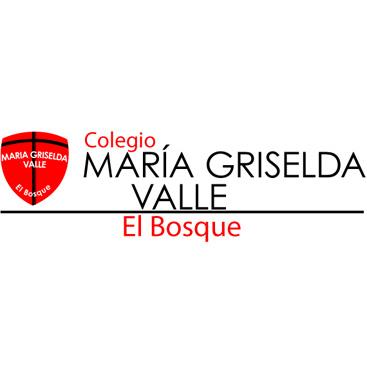 Departamento deinglés